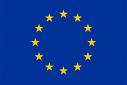 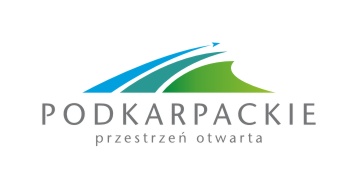 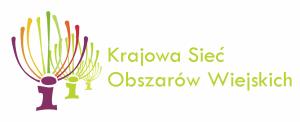 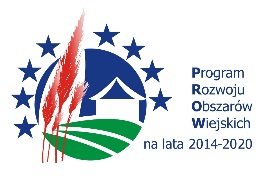 „Europejski Fundusz Rolny na Rzecz Rozwoju Obszarów Wiejskich: 
Europa inwestująca w obszary wiejskie”Rzeszów, luty 2024 r.Urząd Marszałkowski 
Województwa PodkarpackiegoDepartament Programów Rozwoju Obszarów WiejskichKrajowa Sieć Obszarów Wiejskich na lata 2014-2020 (KSOW)Sprawozdanie z realizacji  - stan na 31.12.2023 r.Informacje ogólne o KSOWKrajowa Sieć Obszarów Wiejskich (KSOW) ma charakter otwarty. Skupia struktury administracyjne na poziomie lokalnym, regionalnym i krajowym oraz zainteresowane podmioty, które przyczyniają się do rozwoju obszarów wiejskich oraz mają w sposób bezpośredni i pośredni wpływ na lepsze wykorzystanie instrumentów Europejskiego Funduszu Rolnego na rzecz Rozwoju Obszarów Wiejskich. Głównym celem sieci, zarówno na szczeblu lokalnym, regionalnym, krajowym jak 
i wspólnotowym, jest zapewnienie efektywnego i dynamicznego rozwoju obszarów wiejskich przez wymianę informacji i rozpowszechnianie dobrych praktyk w zakresie realizowanych programów/operacji dotyczących obszarów wiejskich oraz zapewnienie efektywnej oceny wdrażania tych instrumentów. Jednostka Regionalna realizuje operacje własne i partnerów sieci w oparciu o sporządzony 
w dwuletnim cyklu Plan operacyjny, który jest przygotowywany na podstawie wniosków 
o wybór operacji Partnerów sieci oraz operacji własnych. Plan ten jest akceptowany przez Wojewódzką Grupę Roboczą ds. KSOW, następnie zatwierdzony przez Zarząd Województwa a ostatecznie przez Grupę Roboczą ds. Krajowej Sieci Obszarów Wiejskich.Plany operacyjne na lata 2014-2015, 2016-2017, 2018-2019, 2020-2021, 2022-2023, 2024-2025 realizowane były i będą w ramach następujących działań:Działanie 3 - Gromadzenie przykładów operacji realizujących poszczególne priorytety Programu.Działanie 4 - Szkolenia i działania na rzecz tworzenia sieci kontaktów dla Lokalnych Grup Działania (LGD), w tym zapewnianie pomocy technicznej 
w zakresie współpracy międzyterytorialnej i międzynarodowej. Działanie 6 - Ułatwianie wymiany wiedzy pomiędzy podmiotami uczestniczącymi 
w rozwoju obszarów wiejskich oraz wymiana i rozpowszechnianie rezultatów działań na rzecz tego rozwoju.Działanie 9 - Promocja współpracy w sektorze rolnym i realizacji przez rolników wspólnych inwestycji. Działanie 10 - Organizacja i udział w targach, wystawach tematycznych na rzecz prezentacji osiągnięć i promocji polskiej wsi w kraju i za granicą. Działanie 11 - Aktywizacja mieszkańców wsi na rzecz podejmowania inicjatyw służących włączeniu społecznemu, w szczególności osób starszych, młodzieży, niepełnosprawnych, mniejszości narodowych i innych osób wykluczonych społecznie. Działanie 12 - Identyfikacja, gromadzenie i upowszechnianie dobrych praktyk mających wpływ na rozwój obszarów wiejskich. Działanie 13 - Promocja zrównoważonego rozwoju obszarów wiejskich. Limit środków dla Województwa Podkarpackiego Zgodnie z Rozporządzeniem Ministra Rolnictwa i Rozwoju Wsi z dnia 25 lutego 2016 r. 
w sprawie określenia wysokości limitów środków dostępnych w ramach schematów pomocy technicznej Programu Rozwoju Obszarów Wiejskich na lata 2014-2020 (Dz. U. z 2020 r., poz. 217 z późn. zm.), limit środków przyznanych dla województwa podkarpackiego wynosi 3 849 349 euro (17 168 096,54 zł*). * wg kursu euro 4,46 zł.Podział kwot na Schemat II obejmuje:bieżące funkcjonowanie Oddziału KSOW (w tym, wynagrodzenia pracowników, delegacje itp.),projekty własne,projekty  partnerskie,Plan Komunikacyjny PROW 2014-2020.Podział kwoty 17 168 096,54 zł na ww. zakresy wynika z ww. rozporządzenia 
i wynosi:24 % na koszty związane z bieżącym funkcjonowaniem – 4 120 343,17 zł,11% na realizację Planu Komunikacyjnego tj. 1 435 252,87 złpozostała kwota przeznaczona jest na realizację operacji Partnerów Sieci 
w wysokości co najmniej 50% tj. 5 806 250,25 zł oraz operacje własne Samorządu Województwa (przy założeniu, że operacje własne i partnerów wyniosą po 50% jest to kwota 5 806 250,25 zł). Realizacja Planów operacyjnych Krajowej Sieci Obszarów Wiejskich:Plan Operacyjny na lata 2014-2015 realizowany był w okresie od 1 lipca 
do 31 grudnia 2015 r. W ramach tego planu wydatkowano 438 807,80 zł, w tym:na projekty własne:		  59 700,00 zł,na projekty partnerów:		345 344,02 zł,na Plan Komunikacyjny:		  33 763,78 zł.W 2015 roku zrealizowano 27 operacji. Operacje na wniosek Partnerów KSOW, po uprzedniej akceptacji Zarządu Województwa Podkarpackiego realizowane były przez Oddział Krajowej Sieci Obszarów Wiejskich. W ramach planu operacyjnego na wniosek Partnerów Sieci zrealizowano m.in. operacje typu:konkursy,stoiska wystawowe,prezentację produktów regionalnych.W ramach operacji własnych Samorząd Województwa zrealizował następujące operacje: Prezentacja produktu  podczas Zjazdu Sołtysów Województwa Podkarpackiego,Dożynki Wojewódzkie,Konkurs „Agropolska”,przedsięwzięcia związane z promocją regionalnego dziedzictwa kulinarnego, kulturowego, zwyczajów i tradycji, lokalnego folkloru.W ramach działania 8 Plan Komunikacyjny zrealizowano operacje:Spotkanie informacyjne dla beneficjentów/potencjalnych beneficjentów poddziałania „Wsparcie inwestycji związanych z tworzeniem, ulepszaniem lub rozbudową wszystkich rodzajów małej infrastruktury, w tym inwestycji w energię odnawialną 
i oszczędzanie energii” - na operacje typu „Budowa lub modernizacja dróg lokalnych” w ramach objętego Programem Rozwoju Obszarów Wiejskich na lata 2014 – 2020,Spotkanie informacyjne dla beneficjentów/potencjalnych beneficjentów dla działań wdrażanych przez Samorząd Województwa Podkarpackiego w ramach PROW 2014-2020 dotyczące konkursów na wybór strategii rozwoju lokalnego kierowanego przez społeczność LSR,Upowszechnianie w regionalnych rozgłośniach radiowych i telewizyjnych wiedzy 
o Programie Rozwoju Obszarów Wiejskich na lata 2014-2020,Projekt i produkcja materiałów promujących Program Rozwoju Obszarów Wiejskich na lata 2014-2020.Plan Operacyjny na lata 2016-2017 realizowany był w II etapach:I ETAP: od 1 stycznia do 31 grudnia 2016 r. W ramach I etapu wydatkowano kwotę
 w wysokości 865 205,58 zł, w tym: na projekty własne:		323 019,95 zł,na projekty partnerów:		458 691,84 zł,na Plan Komunikacyjny:		  83 493,79 zł.W 2016 r. operacje realizowane były przez Oddział Krajowej Sieci Obszarów Wiejskich na wniosek Partnerów Sieci KSOW, po uprzedniej akceptacji Zarządu Województwa Podkarpackiego. W porozumieniu z Partnerami Sieci zrealizowano m.in. operacje typu:konkursy,targi,badania i publikacje,szkolenia,wyjazd studyjny zagraniczny.W ramach operacji własnych Samorząd Województwa zrealizował następujące operacje: Dożynki Prezydenckie w Spale Dożynki Wojewódzkie,XVI Konkurs "Nasze Kulinarne Dziedzictwo-Smaki Regionów" na najlepszy regionalny i lokalny produkt żywnościowy,X Targi Żywności Tradycyjnej "Festiwal Podkarpackich Smaków",Konkurs Kulinarny III Podkarpackie Smaki Myśliwskie,EKOGALA - międzynarodowe targi produktów i żywności wysokiej jakości,Promocja Podkarpackiego Dziedzictwa Kulinarnego oraz tradycyjnej kuchni, poprzez prezentację produktów regionalnych i tradycyjnych w jednym z miast Wojewódzkich na Targach  Polagra Food,Promocja produktu lokalnego, regionalnego i tradycyjnego w siedemnastu wybranych miejscowościach województwa podkarpackiego.W ramach działania 8 Plan Komunikacyjny zrealizowano operacje typu:Spotkania informacyjno - szkoleniowe dla beneficjentów i potencjalnych beneficjentów,Upowszechnianie w regionalnych rozgłośniach radiowych i telewizyjnych wiedzy 
o Programie Rozwoju Obszarów Wiejskich na lata 2014-2020,Promocja PROW 2014-2020 poprzez zakup i dystrybucję materiałów promocyjnych.II ETAP: od 1 stycznia do 31 grudnia 2017 r. W ramach II etapu wydatkowano kwotę w wysokości 1 321 035,38 zł, w tym:na projekty własne:		611 807,81 zł,na projekty partnerów:		547 658,23 zł,na Plan Komunikacyjny:		161 569,34 zł.W 2017 roku, tj. w ramach II ETAPU realizacji Planu operacyjnego wprowadzony został tryb konkursowy. Pierwszy Konkurs (1/2017) dot. naboru wniosków do Planu operacyjnego KSOW na lata 2016-2017 (etap II) i  trwał w okresie od 10 lutego do 23 lutego 2017 r. W ramach ogłoszonego konkursu do jednostki regionalnej wpłynęło 49 wniosków.Ostatecznie, po dokonaniu oceny wniosków na liście wybranych operacji znalazło się 
22 projekty z czego 20 zostało zrealizowanych (jeden Partner Sieci zrezygnował z realizacji operacji przed zawarciem umowy i jedna umowa została rozwiązana na wniosek Partnera 
w trakcie realizacji operacji). W ramach operacji własnych zrealizowano: udział Województwa Podkarpackiego w Dożynkach Prezydenckich w Spale, XVII edycję Konkursu „Nasze Kulinarne Dziedzictwo-Smaki Regionów”, Konkurs „IV Podkarpackie Smaki Myśliwskie”, Konkurs  „Na Kulinarnym Szlaku Wschodniej Polski podczas XXII Jarmarku Garncarskiego”, EKOGALĘ - międzynarodowe targi produktów i żywności wysokiej jakości, Udział w Targach Smaki Regionów połączonych z Międzynarodowymi Targami Wyrobów Spożywczych POLAGRA FOOD, Promocję produktu lokalnego, regionalnego i tradycyjnego w  wybranych miejscowościach na obszarze Polski, Podkarpackie Święto Miodu, Szkolenie dla Lokalnych Grup Działania.Partnerzy Sieci realizowali m.in. operacje typu:konkursy,targi, wystawy, imprezy plenerowe,publikacje,szkolenia, warsztaty, konferencje,wyjazdy studyjne krajowe i zagraniczne.W ramach działania 8 Plan Komunikacyjny zrealizowano operacje typu:Spotkania informacyjno - szkoleniowe dla beneficjentów i potencjalnych beneficjentów,Upowszechnianie wiedzy o Programie Rozwoju Obszarów Wiejskich na lata 2014-2020 poprzez programy telewizyjne,Promocja PROW 2014-2020 poprzez zakup i dystrybucję materiałów promocyjnych,Promocja PROW 2014-2020 poprzez przygotowanie ulotek informacyjnych.Plan Operacyjny na lata 2018-2019 realizowany był w II etapach:I ETAP: od 1 stycznia do 31 grudnia 2018 r. W ramach I etapu wydatkowano kwotę w wysokości 702 440,45 zł, w tym: na projekty własne:		298 980,71 zł, na projekty partnerów:		332 107,74 zł, na Plan Komunikacyjny:		  71 352,00 zł.Drugi Konkurs (2/2018) dot. naboru wniosków do Planu operacyjnego KSOW na lata 2018-2019 (etap I 2018 r.) trwał w okresie od 22 stycznia do 6 lutego 2018 r. W ramach ogłoszonego konkursu do jednostki regionalnej wpłynęło 32 wnioski. Ostatecznie, po dokonaniu oceny wniosków na liście wybranych operacji znalazło się 18 z czego 17 zostało zrealizowanych (jeden Partner Sieci zrezygnował z realizacji operacji przed zawarciem umowy). O kwalifikacji operacji na listę rankingową do dwuletniego planu operacyjnego decydowała suma uzyskanych punktów, przyznanych na podstawie kryteriów oceny. W pierwszej kolejności kwalifikowały się te operacje, które uzyskały największą liczbę punktów. Partnerzy Sieci realizowali m.in. operacje typu:konkursy,targi, wystawy, imprezy plenerowe,publikacje,szkolenia, warsztaty, wyjazdy studyjne krajowe i zagraniczne.W ramach operacji własnych Samorząd Województwa zrealizował następujące operacje: EKOGALA - międzynarodowe targi produktów i żywności wysokiej jakości,XIV Podkarpackie Święto MioduW ramach działania 8 Plan Komunikacyjny zrealizowano operacje typu:Upowszechnianie w regionalnych rozgłośniach radiowych i telewizyjnych wiedzy 
o Programie Rozwoju Obszarów Wiejskich na lata 2014-2020,Informacja i promocja PROW 2014-2020 poprzez zapewnienie odpowiedniej wizualizacji Programu podczas wydarzeń związanych z wspieraniem obszarów wiejskich,Informowanie i promocja Programu Rozwoju Obszarów Wiejskich na lata 2014-2020 poprzez prowadzenie punktu informacyjnego I jego doposażenie w materiały informacyjno - promocyjne,Informowanie i promocja o Programie Rozwoju Obszarów Wiejskich na lata 2014 -2020 poprzez stronę internetową,Spotkanie informacyjno-szkoleniowe pn. Omówienie warunków przyznania pomocy oraz wniosków o przyznanie pomocy w ramach operacji typu „Inwestycje w obiekty pełniące funkcje kulturalne”, operacji typu „Kształtowanie  przestrzeni publicznej” oraz operacji typu „Ochrona zabytków i budownictwa tradycyjnego”. II ETAP: od 1 stycznia do 31 grudnia 2019 r. W ramach II etapu wydatkowano kwotę w wysokości: 945 004,08 zł, w tym:na projekty własne:		380 551,33 zł,na projekty partnerów:	 	455 132,75 zł,na Plan Komunikacyjny:	109 320,00 zł.Trzeci Konkurs (3/2019) dot. naboru wniosków do Planu operacyjnego KSOW na lata 2018-2019 (etap II 2019 r.) trwał w okresie od  4 lutego do 18 lutego 2019 r. W ramach ogłoszonego konkursu do jednostki regionalnej wpłynęło 31 wniosków. Ostatecznie, po dokonaniu oceny wniosków na liście wybranych operacji znalazło się 18 projektów z czego 17 zostało zrealizowanych (jeden Partner Sieci zrezygnował z realizacji operacji przed zawarciem umowy). W ramach II Etapu planu w 2019 r. zrealizowano 4 operacje własne: EKOGALĘ – międzynarodowe targi produktów i żywności wysokiej jakości, Podkarpackie Święto Miodu, udział w Dożynkach Prezydenckich w Spale oraz Szkolenie dla Lokalnych Grup Działania.Partnerzy Sieci realizowali m.in. operacje typu:konkursy,targi, wystawy, imprezy plenerowe,publikacje,szkolenia, warsztaty, konferencje,wyjazdy studyjne krajowe i zagraniczne.W ramach działania 8 Plan Komunikacyjny zrealizowano operacje typu:Upowszechnianie w regionalnych rozgłośniach radiowych i telewizyjnych wiedzy 
o Programie Rozwoju Obszarów Wiejskich na lata 2014-2020,Informacja i promocja PROW 2014-2020 poprzez zapewnienie odpowiedniej wizualizacji Programu podczas wydarzeń związanych z wspieraniem obszarów wiejskich,Informowanie i promocja Programu Rozwoju Obszarów Wiejskich na lata 2014-2020 poprzez prowadzenie punktu informacyjnego i jego doposażenie w materiały informacyjno- promocyjnespotkanie informacyjno-szkoleniowe dotyczące naboru wniosków o przyznanie pomocy na operacje typu "Gospodarka wodno-ściekowa",Informowanie i promocja o Programie Rozwoju Obszarów Wiejskich na lata 2014 -2020 poprzez stronę internetową.Plan Operacyjny na lata 2020-2021 zrealizowany został w II etapach:I ETAP: od 1 stycznia do 31 grudnia 2020 r. W ramach I etapu wydatkowano kwotę 
w wysokości 1 283 776,69 zł w tym:na projekty własne:		417 309,66 zł,b) na projekty partnerów:		724 460,43zł,c) na Plan Komunikacyjny:	142 006,60 zł.Czwarty Konkurs (4/2020) dot. naboru wniosków do Planu operacyjnego KSOW na lata 2020-2021 (etap I 2020 r.) ogłoszony został 12 listopada 2019 r. Nabór wniosków trwał 
w okresie od 9 grudnia 2019 r. do 19 stycznia 2020 r. W ramach ogłoszonego konkursu do jednostki regionalnej wpłynęło 31 wniosków. Zrealizowano 16 operacji. Sześć umów z Partnerami Sieci zostało rozwiązanych, 
ze względu na panującą sytuację epidemiczną. Umowy dotyczyły imprez plenerowych 
i wyjazdów studyjnych. Ponadto, ze względu na powstałe oszczędności po rozwiązaniu wyżej wspominanych umów, trzem Partnerom z listy rezerwowej zaproponowano zawarcie umowy. Partnerzy ci odmówili realizacji zadań, także ze względu na sytuację epidemiczną.O kwalifikacji operacji na listę rankingową do dwuletniego planu operacyjnego decydowała suma uzyskanych punktów, przyznanych na podstawie kryteriów oceny. W pierwszej kolejności kwalifikowały się te operacje, które uzyskały największą liczbę punktów. Partnerzy Sieci realizowali m.in. operacje typu:filmy promocyjne,konkursy,targi, wystawy, imprezy plenerowe,publikacje, badanie,szkolenia, warsztaty, konferencje, wyjazdy studyjne krajowe i zagraniczne.W ramach operacji własnych Samorząd Województwa zrealizował następujące operacje: EKOGALĘ - międzynarodowe targi produktów i żywności wysokiej jakości 
w formie online,Konkurs „Piękna Wieś Podkarpacka”,Konkurs dla dzieci przedszkolnych, uczniów szkół podstawowych i średnich oraz placówek oświatowych promujący obszary wiejskie i ekologię,Konkurs „Najlepsza Pasieka Podkarpacia 2020”,Dożynki Prezydenckie,Wydawnictwo oraz film promujące operacje zrealizowane na obszarze Województwa Podkarpackiego ze środków Programu Rozwoju Obszarów Wiejskich na lata 2014-2020,Szkolenie dla Lokalnych Grup Działania,Zaprojektowanie i zakup strony internetowej ekogala.eu.W ramach działania 8 Plan Komunikacyjny zrealizowano operacje typu:Upowszechnianie w regionalnych rozgłośniach radiowych i telewizyjnych wiedzy 
o Programie Rozwoju Obszarów Wiejskich na lata 2014-2020,Informacja i promocja PROW 2014-2020 poprzez zapewnienie odpowiedniej wizualizacji Programu podczas wydarzeń związanych z wspieraniem obszarów wiejskich,Informowanie i promocja Programu Rozwoju Obszarów Wiejskich na lata 2014-2020 poprzez prowadzenie punktu informacyjnego i jego doposażenie w materiały informacyjno- promocyjne,Informowanie i promocja o Programie Rozwoju Obszarów Wiejskich na lata 2014 -2020 poprzez stronę internetową.II ETAP: od 1 stycznia do 31 grudnia 2021 r. W ramach II etapu wydatkowano kwotę 
w wysokości: 2 040 979,56 zł, w tym:na projekty własne:		   503 281,49 zł,na projekty partnerów: 	1 353 073,33 zł,na Plan Komunikacyjny:	   184 624,74 zł.Piąty Konkurs (5/2020) dot. naboru wniosków do Planu operacyjnego KSOW na lata 2020-2021 (etap II 2020 r.) ogłoszony został 3 grudnia 2020 r. Nabór wniosków trwał w okresie od 4 stycznia 2021r. do 22 stycznia 2021 r. Do Jednostki Regionalnej KSOW Województwa Podkarpackiego wpłynęło 37 Wniosków na łączną kwotę 2 087 344,92zł. Zawarto 29 umów z Partnerami Sieci na realizację operacji. Jedna umowa została rozwiązana na wniosek Partnera Sieci KSOW. Pięć wniosków zostało wycofanych przed rozpoczęciem oceny na wnioski Partnerów Sieci, dwa wnioski nie zostały skorygowane w terminach wskazanych w wezwaniach do uzupełnienia, jeden wniosek nie spełnił warunku wyboru operacji (budżet operacji obejmował koszty niekwalifikowalne). 
Z wnioskodawcami, których wnioski, przeszły pozytywną ocenę pod względem spełnienia kryteriów i warunków wyboru zostały zawarte Umowy na realizację operacji.Partnerzy Sieci realizowali m.in. operacje typu:wyjazdy studyjne krajowe i zagraniczne,konferencje, szkolenia, warsztaty,konkursy,targi, wystawy i imprezy plenerowe,projekt badawczy z analizą i ekspertyzą.W ramach operacji własnych Samorząd Województwa zrealizował następujące operacje: EKOGALĘ - międzynarodowe targi produktów i żywności wysokiej jakości 
w formie stacjonarne i online,Konkurs „Piękna Wieś Podkarpacka”,Konkurs fotograficzny dla szkół województwa podkarpackiego promujący obszary wiejskie i ekologię,Podkarpackie Święto Miodu,Dożynki Prezydenckie,Film promujący regionalne zwyczaje związane z obrzędem dożynkowymSzkolenie dla Lokalnych Grup Działania,Zaprojektowanie i zakup strony internetowej ekogala.eu.W ramach działania 8 Plan Komunikacyjny zrealizowano operacje typu:Upowszechnianie w regionalnych rozgłośniach radiowych i telewizyjnych wiedzy 
o Programie Rozwoju Obszarów Wiejskich na lata 2014-2020,Wsparcie działań informacyjno-promocyjnych PROW 2014-2020 na obszarze woj. podkarpackiego - mapa realizacji zadań objętych Lokalnymi Strategiami Rozwoju,Informacja i promocja PROW 2014-2020 poprzez zapewnienie odpowiedniej wizualizacji Programu podczas wydarzeń związanych z wspieraniem obszarów wiejskich,Informowanie i promocja Programu Rozwoju Obszarów Wiejskich na lata 2014-2020 poprzez prowadzenie punktu informacyjnego i jego doposażenie w materiały informacyjno- promocyjne,Informowanie i promocja o Programie Rozwoju Obszarów Wiejskich na lata 2014 -2020 poprzez stronę internetową.Plan Operacyjny na lata 2022-2023 zrealizowany został w II etapach:I ETAP: od 1 stycznia do 31 grudnia 2022 r. W ramach tego etapu wydatkowano kwotę 
w wysokości 2 125 808,87 zł w tym:na projekty własne:		   581 227,31 zł,b) na projekty partnerów:		1 214 518,86 zł,c) na Plan Komunikacyjny:	   330 062,70 zł.Szósty Konkurs (6/2022) dot. naboru wniosków do Planu operacyjnego KSOW na lata 2022-2023 (etap I 2022 r.) ogłoszony został 12 stycznia 2022 r. Nabór wniosków trwał 
w okresie od 14 lutego 2022 r. do 4 marca 2022 r. W ramach ogłoszonego konkursu do jednostki regionalnej wpłynęło 32 wnioski. Zrealizowano 31 operacji, jeden wniosek został wycofany przez Partnera Sieci przed dokonaniem jego oceny przez Jednostkę Regionalną Krajowej Sieci Obszarów Wiejskich.O kwalifikacji operacji na listę rankingową do dwuletniego planu operacyjnego decydowała suma uzyskanych punktów, przyznanych na podstawie kryteriów oceny. W ramach środków zaplanowanych na realizację operacji partnerów w 2022 wszystkie złożone i pozytywnie zweryfikowane wnioski otrzymały wsparcie.Partnerzy Sieci realizowali m.in. operacje typu:wyjazdy studyjne krajowe,konferencje, szkolenia, warsztaty, seminaria,pokazy,filmy promocyjne, publikacje,konkursy.W ramach operacji własnych Samorząd Województwa zrealizował następujące wydarzenia: EKOGALĘ - międzynarodowe targi produktów i żywności wysokiej jakości 
w formie online,Konkurs „Piękna Wieś Podkarpacka” oraz konferencję w ramach operacji „Moja Smart Wieś Podkarpacka”,Konkurs fotograficzny dla uczniów szkół podstawowych promujący obszary wiejskie 
i ekologię,Konkursy oraz konferencję dla podkarpackich pszczelarzy pn.: „Wczoraj dziś i jutro pszczelarstwa na podkarpaciu”Udział Województwa Podkarpackiego i podkarpackich przedsiębiorców 
w Międzynarodowych Targach Wyrobów Spożywczych Polagra Food w Poznaniu,Film „Podkarpackie zwyczaje i tradycje wielkanocne -  promocja obszarów wiejskich”,Szkolenie dla Lokalnych Grup Działania.W ramach działania 8 Plan Komunikacyjny zrealizowane zostało 10 filmów 
pt. „wPROWadzamy zmiany” oraz zakupiono gadżety promujące PROW 2014-2020. Ponadto przygotowano i przeprowadzono 3 szkolenia dla beneficjentów i potencjalnych beneficjentów PROW 2014-2020 tj.:Spotkanie informacyjno-szkoleniowe w sprawie ogłoszonego naboru wniosków 
o przyznanie pomocy w ramach poddziałania 19.1 Wsparcie przygotowawcze,Spotkanie informacyjno-szkoleniowe pn. „Omówienie warunków przyznania pomocy oraz zasad wypełniania wniosku o przyznanie pomocy w ramach operacji dotyczących gospodarki wodno-ściekowej”,Spotkania informacyjno-szkoleniowe pn. „Omówienie warunków przyznania pomocy oraz zasad wypełniania wniosku o przyznanie pomocy w ramach operacji typu "Budowa lub modernizacja dróg lokalnych".II ETAP: od 1 stycznia do 31 grudnia 2023 r. W ramach II etapu wydatkowano kwotę 
w wysokości: 1 532 070,29 zł, w tym:na projekty własne:			634 613,93 zł,na projekty partnerów: 	   	769 789,97 zł,na Plan Komunikacyjny:	   	127 666,39 zł.Siódmy Konkurs (7/2023) dot. naboru wniosków do Planu operacyjnego KSOW na lata 2022-2023 (etap II 2023 r.) ogłoszony został 4 listopada 2022 r. Nabór wniosków trwał w okresie od 5 grudnia do 22 grudnia 2022 r. Do Jednostki Regionalnej KSOW Województwa Podkarpackiego wpłynęło 31 Wniosków na łączną kwotę 1 290 069,42 zł, w tym:24 wnioski zostały zweryfikowane pozytywnie. 15 z nich mieściło się w limicie 
i otrzymało dofinansowanie. 2 wnioski zrealizowane zostały w kwocie niższej od kwoty wnioskowanej, byli to Partnerzy KSOW Podkarpacka Izba Rolnicza i Gmina Lubaczów. Jeden wniosek nie podlegał ocenie, ponieważ został złożonych w ramach działania, na które Jednostka Regionalna nie wyznaczyła limitu środków.Jeden wniosek nie został uzupełniony w ramach Wezwania II do usunięcia braków (Partner KSOW odebrał przesyłkę, lecz nie złożył wyjaśnień).Jeden wniosek nie został uzupełniony w zakresie określonym w Wezwaniu.4 wnioski nie spełniły warunków wyboru i nie podlegały ocenie pod względem spełnienia kryteriów wyboru.Partnerzy Sieci realizowali m.in. operacje typu:wyjazdy studyjne krajowe,konferencje, szkolenia, warsztaty,konkursy.W ramach operacji własnych Samorząd Województwa zrealizował następujące operacje: EKOGALĘ - międzynarodowe targi produktów i żywności wysokiej jakości ,Konferencję ‘Moja Smart Wieś Podkarpacka” wraz z Konkursem „Piękna Wieś Podkarpacka”,Udział w Targach ”Polagra Food”,Szkolenie dla Lokalnych Grup Działania,W ramach działania 8 Plan Komunikacyjny zrealizowano operacje typu:Upowszechnianie i promocja w regionalnej rozgłośni telewizyjnej wiedzy o Programie Rozwoju Obszarów Wiejskich na lata 2014-2020,Promocja Programu Rozwoju Obszarów Wiejskich na lata 2014-2020 podczas wydarzeń związanych z wspieraniem obszarów wiejskich poprzez zapewnienie odpowiedniej wizualizacji Programu,Informowanie o Programie  Rozwoju Obszarów Wiejskich na lata 2014-2020 poprzez prowadzenie punktu informacyjnego i jego doposażenie w materiały informacyjno- promocyjne,Informowanie i promocja o Programie Rozwoju Obszarów Wiejskich na lata 2014 -2020 poprzez stronę internetową,Spotkanie informacyjno-szkoleniowe pn. Omówienie warunków przyznania pomocy oraz zasad wypełniania wniosku o przyznanie pomocy w ramach operacji typu: „Zarządzanie zasobami wodnymi”.Plan Operacyjny Krajowej Sieci Obszarów Wiejskich na lata 2024-2025 realizowany będzie tylko przez operacje własne Jednostki Regionalnej KSOW oraz informacyjno – promocyjne 
w ramach Działania 8 Planu Komunikacyjnego. Nie przewidziano naboru wniosków w trybie konkursowym dla Partnerów Sieci.Na operacje własne w 2024 r. zaplanowano środki w wysokości 1100 000,00 zł. 
W ramach tej kwoty planuje się zrealizować m.in.: EKOGALĘ – międzynarodowe targi produktów i żywności wysokiej jakości, Podkarpackie Święto Miodu, Szkolenie dla Lokalnych Grup Działania, Konferencje „Moja Smart Wieś Podkarpacka” oraz Konkurs ”Piękna Wieś Podkarpacka”, wyjazdy studyjne krajowe i zagraniczne, konferencje dla rolników, konferencja dotycząca scalania gruntów oraz udział w targach Polagra Food w Poznaniu.Na operacje promujące PROW 2014-2020 (Plan Komunikacyjny) zarezerwowano kwotę 
w wysokości 300 000,00 zł. (audycje radiowe i telewizyjne, materiały promocyjne, szkolenie 
z nowego okresu programowania).Alokacja i poziom wykorzystania środków w ramach Planów operacyjnych KSOWNa realizację Planów operacyjnych i komunikacyjnych Krajowej Sieci Obszarów Wiejskich 
w ramach Schematu II Pomocy Technicznej Programu Rozwoju Obszarów Wiejskich na lata 2014-2020 przeznaczono kwotę 13 047 753,37 zł. Wg stanu na dzień 31 grudnia 2023 r. wydatkowano kwotę w wysokości 11 255 128,70 zł. Kwota pozostała do wydatkowania wynosi 1 790 624,67 zł.W ramach zrealizowanych Planów operacyjnych Krajowej Sieci Obszarów Wiejskich zrealizowano operacje na łączną kwotę 11 257 128,70 zł, w tym:Partnerów sieci:					6 200 777,17 złWłasne Jednostki Regionalnej KSOW:		3 810 492,19 złW ramach działania 8 Plan Komunikacyjny:	  	1 243 859,34 zł